Stockham Primary School - Pupil Premium strategy statement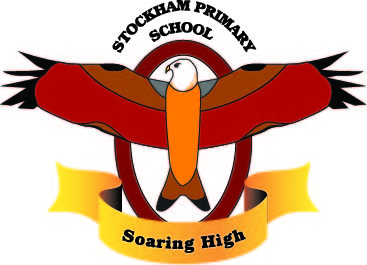 This statement details our school’s use of pupil premium (and recovery premium for the 2023 to 2024 academic year) funding to help improve the attainment of our disadvantaged pupils. It outlines our pupil premium strategy, how we intend to spend the funding in this academic year and the effect that last years’ spending of pupil premium had within our school. School overviewFunding overviewPart A: Pupil premium strategy planStatement of intentChallengesThis details the key challenges to achievement that we have identified among our disadvantaged pupils.Intended outcomes This explains the outcomes we are aiming for by the end of our current strategy plan, and how we will measure whether they have been achieved.Activity in this academic yearThis details how we intend to spend our pupil premium (and recovery premium funding) this academic year to address the challenges listed above.Teaching (for example CPD)Budgeted cost: £8515Targeted academic support (for example, tutoring, one-to-one support structured interventions) Budgeted cost: £31,370.29Wider strategies (for example, related to attendance, behaviour, wellbeing)Budgeted cost: £41997.23Total budgeted cost: £Part B: Review of outcomes in the previous academic yearPupil premium strategy outcomesExternally provided programmesPlease include the names of any non-DfE programmes that you purchased in the previous academic year. This will help the Department for Education identify which ones are popular in EnglandService pupil premium funding For schools that receive this funding, you may wish to provide the following information: DetailDataSchool nameStockham Primary SchoolNumber of pupils in school 213Proportion (%) of pupil premium eligible pupilsFSM = 17.8% of the schoolPP = 25% of the schoolAcademic year/years that our current pupil premium strategy plan covers.2023 - 2024Date this statement was publishedSept 2023Date on which it will be reviewedJuly 2024Statement authorised byLocal Governing BoardPupil premium leadRuth Burbank - HeadteacherGovernor / Trustee leadFiona Henderson PP lead for GovernorsDetailAmountBased on October census data the funding for April 2024 is as follows: DPP (FSM) £1455 x 37	 = £53,835	  PLAC/LAC	£2530 x 12	 = £30,360Service	£335 x 5	= £1,775Total		51 children		£85,970 Based on October census data the funding for April 2024 is as follows: DPP (FSM) £1455 x 37	 = £53,835	  PLAC/LAC	£2530 x 12	 = £30,360Service	£335 x 5	= £1,775Total		51 children		£85,970 Total budget for this academic yearIf your school is an academy in a trust that pools this funding, state the amount available to your school this academic year£85,970Our intention is that all pupils, irrespective of their background or the challenges they face, ‘Soar High’ by making good progress and achieve high standards across all subject areas. The focus of our pupil premium strategy is to support disadvantaged pupils to achieve that goal, including progress for those who may already be high attainers.The activity we have outlined in this statement is also intended to support their needs, regardless of whether they are disadvantaged or not. High quality teaching is at the heart of our approach, with a focus on areas in which disadvantaged pupils require the most support. This is proven to have the greatest impact on closing the disadvantaged attainment gap and at the same time will benefit the non-disadvantaged pupils in our school. Our strategy is also integral to wider school plans for education recovery. Our approach will be responsive to common challenges and individual needs, rooted in robust diagnostic assessment, not assumptions about the impact of disadvantage. The approaches we have adopted complement each other to help pupils excel. To ensure they are effective we will:Ensure disadvantaged pupils are challenged in the work that they’re setAct early to intervene at the point a need is identifiedAdopt a whole school approach in which all staff take responsibility for disadvantaged pupils’ outcomes and raise expectations of what they can achieve.Common barriers to learning for our disadvantaged children at Stockham School can be: poor emotional and social skills on entry to schoolgaps in knowledge and skills, particularly in phonics, reading, writing and maths, including those due to the impact of Covid-19SEND (including SEMH) or other learning difficulties including language and communication skills and lack of confidence and resilience Curriculum diversity and depthThere may also be complex family situations that prevent individual children from flourishing. The challenges are varied and there is no “one size fits all”. We will ensure that all teaching staff are involved in the analysis of data and identification of pupils, so that they are fully aware of strengths and weaknesses across the school.PrinciplesWe ensure that teaching and learning opportunities meet the needs of all the pupilsWe ensure that appropriate provision is made for pupils who belong to vulnerable groups, this includes ensuring that the needs of socially disadvantaged pupils are adequately assessed and addressedIn making provision for socially disadvantaged pupils, we recognise that not all pupils who receive free school meals will be socially disadvantagedWe also recognise that not all pupils who are socially disadvantaged are registered or qualify for free school meals. We reserve the right to allocate the Pupil Premium funding to support any pupil or groups of pupils the school has legitimately identified as being socially disadvantaged.Pupil premium funding will be allocated following a needs analysis which will identify priority classes, groups or individuals. Limited funding and resources means that not all children receiving free school meals will be in receipt of pupil premium interventions at one time.Ultimate Objectives:To narrow the attainment gap between disadvantaged and non-disadvantaged pupils nationally and also within internal school data. For all disadvantaged pupils in school to exceed nationally expected progress rates in order to reach Age Related Expectation at the end of Year 6 in reading, writing and maths.The range of provision the Governors consider making for this group include and would not be limited to:All our work through the pupil premium will be aimed at accelerating progress, moving children to at least age-related expectations. Additional learning support via additional teachers and TAsFinancially support educational visits and residential trips. Ensuring children have first-hand experiences to use in their learning in the classroom and continue to build their self-esteem. Support the funding of specialist learning software to help fill learning gaps and provide practice for the children of basic skills.Behaviour and nurture support by providing activities to engage and promote Stockham’s vision and values and thus enhance learning.The provision of a Home School Community Link Worker, play therapist & a trained Teaching Assistant to deliver ELSA sessions to support social, emotional and mental health needs as well as attendance. This list is not exhaustive and will change according to the needs and support our socially disadvantaged pupils require.Challenge numberDetail of challengeSEMH/SEND – Our assessments, observations and discussions with children and families have identified social and emotional issues for many pupils, notably due to a lack of enrichment opportunities during school closures and safeguarding issues that have arisen. These challenges particularly affect disadvantaged pupils, including their attainment and their attitudes to learning and school.SEND needs increasing across the school – Stockham School now has SEND % significantly above national average (school -  24%, NA -16%). The school is dedicated to ensuring every SEND child has the appropriate provision. Teacher referrals for support have markedly increased during the pandemic.  LANGUAGE - Baseline and other assessments, observations and discussions with pupils indicate under developed oral language skills and vocabulary gaps among many disadvantaged pupils. These are evident from Reception through to KS2 and in general are more noticeable among our disadvantaged pupils than their peers.IMPACT OF CLOSURES - Our school assessments and observations indicate that the education and well-being of many of our disadvantaged pupils have been impacted by partial school closures to a greater extent than for other pupils. These findings are supported by national studies (EEF). This has resulted in significant knowledge gaps leading to pupils falling further behind age-related expectations.PHONICS AND EARLY READING- Assessments, observations and discussions with pupils indicate that disadvantaged pupils generally have greater difficulties with reading and phonics than their peers. This negatively impacts their development as readers. Often these pupils have less support at home for reading and do not make as much progress.CURRICULUM PROGRESSION AND DIVERSITY - All children will be taught in a way in which challenges and questions them.Intended outcomeSuccess criteriaTo achieve and sustain improved wellbeing for all pupils in our school, particularly our disadvantaged pupils.Sustained high levels of wellbeing demonstrated by:Qualitative data from pupil voice, parent surveys and teacher observationsA significant increase in participation in enrichment activities, particularly among disadvantaged pupils.Improved oral language skills and vocabulary among disadvantaged pupilsAssessments and observations indicate significantly improved oral language among disadvantaged pupils. This is evident when triangulated with other sources of evidence, including engagement in lessons, book scrutiny and ongoing formative assessment.Improved writing attainment among disadvantaged pupilsKS1 writing outcomes to show that 2/5 (29%) of disadvantaged pupils met the expected standard in July 22. Aim for 50% achieving the expected standard July 23Improved maths attainment for disadvantaged pupils at the end of KS2.KS2 maths outcomes show that 60% of disadvantaged pupils met the expected standard in July 22. Currently 0% achieving the expected standard in Year 6.Improved phonic & reading outcomes for KS1 and KS2 disadvantaged pupils.Assessment phonics score information indicate disadvantaged attainment is in line or better than their peers. KS2 reading outcomes to show that more than 60% of disadvantaged pupils meet the expected standard. Currently 0% meeting expected standard.To provide a diverse and rich curriculum for all children including children from disadvantaged backgrounds. Higher level vocabulary,  exposure to new experiences, trips etc to ensure children are consolidating learning and committing to long term memory. ActivityEvidence that supports this approachChallenge number(s) addressedContinue to train staff in the DFE validated Twinkl Phonics Programme purchase associated reading books to secure stronger phonics teaching for all pupils£1850 training and booksReading comp books - £300Phonics approaches have a strong evidence base that indicates a positive impact on the accuracy of word reading (though not comprehension), particularly for disadvantaged pupils:https://educationendowmentfoundation.org.uk/education-evidence/teaching-learning-toolkit/phonics2,3,4Curriculum drive training£800Plus £1500 for curriculum folders for 6 subject areasTeachers and TAs will explore the cultural capital difference in PP chn and non PP children to ensure all opportunities are available.Teachers and staff have begun to develop a progressive curriculum with clear milestones. Children are linking their learning to previous and next learning, using higher tiered vocab. Cultural capital has been planned for in a bespoke way to ensure opportunities and experiences for all.2,3,5Increased SENCO  time in school£4500Dedicated time to supporting the writing of EHCP’s, making CAMHS referrals, coffee morning with SEN/PP families.Additional time for EHCPs and additional funding requests. Support for SEND children transitioning to secondary school. SENCo to successfully work alongside Early years provision practitioners and OXSIT to ensure smooth transitions into Foundation class ready for Sept intake. 1,3Enhancement of our maths teaching and curriculum planning in line with DFE and EEF guidance. We will fund teacher release time to embed key elements of guidance in school and to access BBO Maths Hub training and CPD (including Teaching for Mastery training)£1,800 for supply costs£180 new subscription to White Rose mathsThe DFE non statutory guidance has been produced in conjunction with the National Centre for Excellence in the Teaching of Mathematics, drawing on evidence based approaches.The EEF guidance is based on a range of the best available evidence:https://educationendowmentfoundation.org.uk/education-evidence/guidance-reports/early-mathshttps://educationendowmentfoundation.org.uk/education-evidence/guidance-reports/maths-ks-2-33,5Improve the quality of social and emotional (SEL) learning.SEL approaches will be embedded into routine educational practices and supported by an ELSA & HSCLWThere is extensive evidence associating childhood social and emotional skills with improved outcomes at school and in later life (e.g. improved academic performance, EEF_Social_and_Emotional_Learning.pdf (educationalendowmentfoundation.org.uk)1,3ActivityEvidence that supports this approachChallenge number(s) addressedTutoring in small groups or individual via NTP and additional teacher (JW)£8262 DFE recommended intervention based on EEF researchhttps://educationendowmentfoundation.org.uk/education-evidence/teaching-learning-toolkit/one-to-one-tuitionhttps://educationendowmentfoundation.org.uk/education-evidence/teaching-learning-toolkit/small-group-tuition3Reading Tuition one to one reading support with trained support workers. £800https://educationendowmentfoundation.org.uk/education-evidence/teaching-learning-toolkit/one-to-one-tuition1,2,3,4Time Tables Rockstars Subscription £182To support mathematical learning of multiplication skills for homework as well as in school.https://educationendowmentfoundation.org.uk/education-evidence/teaching-learning-toolkit/homework5SATs Companion Subscription£952Supports DFE small group interventions with upper Key Stage 2 pupils in Years 5 & 6https://educationendowmentfoundation.org.uk/education-evidence/teaching-learning-toolkit/small-group-tuition5Dyslexia Gold subscription£800Supports DFE small group interventions with Key Stage 2 pupilshttps://educationendowmentfoundation.org.uk/education-evidence/teaching-learning-toolkit/small-group-tuition1,4Small group teaching with a qualified teacher in KS2 £6300https://educationendowmentfoundation.org.uk/education-evidence/teaching-learning-toolkit/small-group-tuition1,3Additional curriculum contributionApprox £2,000 a yearMusic lessons part or whole funded for PP children. Children who would not usually engage in learning a new skill or instrument are funding to take part in lessons and loaned an instrument to take home.After school paid clubs funded through PP –Martial arts, tennis, football etc3,5ActivityEvidence that supports this approachChallenge number(s) addressedELSA support 12.5 hours/week£7103.23The number of children experiencing anxiety and friendship issues in school since Covid-19 has led to the continued training of a Teaching Assistant to be a qualified ELSA. There is extensive evidence associating childhood social and emotional skills with improved outcomes at school and in later life (e.g. improved academic performance, attitudes, behaviour and relationships with peers):EEF_Social_and_Emotional_Learning.pdf (educationalendowmentfoundation.org.uk)ELSA sessions will also be offered to all pupils as part of the PSHE lessons delivered to children across the school. This common language for all will enhance the learning the children who have wave 2 or 3 sessions with ELSA.1, 3 and 5HSCLW 8.5 hours/week£11,554.00A rising number of % in safeguarding and MASH referrals means more emotional support is needed for vulnerable children and their families across the school. HSLW supports children and their families and will work with parents on improving attendance of disadvantaged pupils (where needed).1,3 & 5Y6 residential costs for disadvantaged pupils and Service pupils£2000A large % of our pupils’ only time away from home during the year is on school residentials. It is essential for their own wellbeing that they experience different settings before writing about it. Y6 residential is linked to developing self- esteem, mental health & wellbeing and also linked to classroom learning.5Subsidising of the cost of school trips for pupils entitled to Pupil Premium £3,900Enhancing the curriculum offer to all our pupils is important to make links and bring alive learning by using trips and experiences in school. ALLPlay therapy£6400 (approx 6 pupils a year)Play therapy for PLAC£3000 (approx 2 pupils per year)There is extensive evidence associating childhood social and emotional skills with improved outcomes at school and in later life (e.g. improved academic performance, attitudes, behaviour and relationships with peers):EEF_Social_and_Emotional_Learning.pdf (educationalendowmentfoundation.org.uk)1,3,5Embedding principles of good practice set out in the DFE’s Improving School Attendance advice.Free breakfast club for PP/vulnerable children.2 x 1 hour of TA support – (39 weeks)Food hygiene certificate and training for HLTA.Running costs and food  £7,500The DFE guidance has been informed by engagement with schools that have significantly reduced levels of absence and persistent absence.Attendance at Breakfast or After School Club is also costed into this for approx 6 PP pupilsTo promote good attendance and punctuality.PP children attended on a regular basis throughout the year.To improved behavior/transition from home school life.1,3,53rd Space learning£2,80012 sessions of 3rd space learning. 1:1 online maths tuition for individual children. To ensure children make accelerated progress in maths and reach expected national level. (Year 5)5Gooseberry Planet online ICT safetySPS paid and shared cost. Reduced to £600To provide additional protection for all children and parents regarding online safety. Children will be better informed about areas of safety such as Grooming, sexual exploitation, radicalisation and social networking.3,5Family learning/play sacks£900Early Years and KS1 sacks to include resources and activities to increase both academic and social skills. Sacks include playdough, writing equipment, maths games, reading books and story puppets.To provide resources to homes in order to allow parents and children to better interact, taking the pressure off parents to prepare resources.To improve communication between school and home for families where children are underachieving in writing and spoken English.1,2,3,4,5Forces family supportTA support when first transitioning from a new school/area.Home school link worker allocation for parents and working with children in school –support for ‘feeling isolated, change, making new friends, confidence, feelings of loss’. Social and emotional story books can be sent home  eg: ‘My Daddy is going away, making friends, night catch, I love you near and far’Additional time with TAs for forces children –linked to communicating with the parent who may be serving away.ALLTherapy dog sessions£0Weekly visit from school therapy dog to support vulnerable children across the school ‘Paws to read’ALLFood bank donations£0HSLW application for 6-10 families to be supported with emergency food donations3Educational Psychologist support£3200Employing an Educational Psychologist enables the school to have high quality advice and support for individual Pupil Premium and other children. (5 days)1,2SNAST support£3,600Employing a SNAST enables the school to receive high quality support and guidance to help the pupil premium and others to make accelerated progress. (fortnightly)1,2Forest SchoolPupil premium children and others are able to enjoy learning outside of the classroom, learning new skills and have shown increased confidence when taking on new challenges such as fire lighting.To provide clothing and equipment for vulnerable families.Children have had the opportunity to learn outside of their comfort zone.Improved team building and sharing skills.1,3,5Additional resources to support individual needs.This has been clothing, games, books enabling children to feel fully supported PP children with SEND are provided with resources such as fiddle toys, pencil grips, dyslexia specific exercise books and learning resources.ALLClear Sky therapy programmeHeart to Heart parent and child sessions to take place 23/24https://clear-sky.org.uk/course/heart-to-heart/ 1,2,3ProgrammeProviderSATs Companion online resources for interventions and catch up groups in Year 6. SATs Companion https://satscompanion.com/MeasureDetailsHow did you spend your service pupil premium allocation last academic year?Subsidising trips and experiences to develop resilience and support pupil mental health & wellbeing.Supporting service children with an EHCP with full time additional support in class via a teaching assistant, ELSA and Home School Link Worker.Additional teaching support 1 day a week for Catch Up groups.Additional HSCLW/ELSA time in school to support service children’s mental health and wellbeing and parenting support.Aim to train an additional Teaching Assistant to become a qualified ELSA.What was the impact of that spending on service pupil premium eligible pupils?Resilience building, improved mental health, improved attendance measures and academic and emotional progress.PP Grant Impact Service Children 2022 – 2023 During the academic year 2021-2022, we supported five Service children with Pupil Premium Grant.Three children were in Year 2 and two children were in Year 6.All children reached the expected level in Phonics Test.All non-SEN children in Year 2 reached the expected level in Key Stage 1 SATs in Reading, Writing, Maths and Science. One child is on the SEN register and did not meet the expected standard but made expected progress in Maths and accelerated progress in Reading and Writing.Both children in Year 6 achieved above the expected standard in Reading and Writing in Key Stage 2 SATs. One also exceeded the expected standard in Maths while the other reached the expected standard. Both children made accelerated progress in Writing.PP Grant Impact Service Children 2022 – 2023 During the academic year 2021-2022, we supported five Service children with Pupil Premium Grant.Three children were in Year 2 and two children were in Year 6.All children reached the expected level in Phonics Test.All non-SEN children in Year 2 reached the expected level in Key Stage 1 SATs in Reading, Writing, Maths and Science. One child is on the SEN register and did not meet the expected standard but made expected progress in Maths and accelerated progress in Reading and Writing.Both children in Year 6 achieved above the expected standard in Reading and Writing in Key Stage 2 SATs. One also exceeded the expected standard in Maths while the other reached the expected standard. Both children made accelerated progress in Writing.